САРАТОВСКАЯ ГОРОДСКАЯ ДУМАРЕШЕНИЕ24.09.2020 № 74-585г. СаратовО внесении изменений в решение Саратовской городской Думы от 29.04.2008 № 27-288 «О Положении о ежемесячной доплате к пенсии лицам, замещавшим должности муниципальной службы в городе Саратове»В соответствии со статьей 43 Устава муниципального образования «Город Саратов»Саратовская городская ДумаРЕШИЛА:1. Внести в Приложение к решению Саратовской городской Думы                 от 29.04.2008 № 27-288 «О Положении о ежемесячной доплате к пенсии лицам, замещавшим должности муниципальной службы в городе Саратове»  (с изменениями от 25.09.2008 № 31-349, 30.09.2010 № 55-663, 18.02.2016 
№ 56-604, 18.11.2016 № 8-56, 27.09.2018 № 40-297) следующие изменения:1.1. В пункте 6:дефис 1 изложить в новой редакции:«- трудовая книжка (иной документ, подтверждающий стаж муниципальной (государственной гражданской) службы и (или) сведения о трудовой деятельности, оформленные в установленном законодательством порядке;»;дефис 7 изложить в новой редакции:«- документ, подтверждающий регистрацию заявителя в системе индивидуального (персонифицированного) учета;».2. Настоящее решение вступает в силу со дня его официального опубликования.Председатель
Саратовской городской Думы                                                       В.В. МалетинГлава муниципальногообразования «Город Саратов»                                                            М.А. Исаев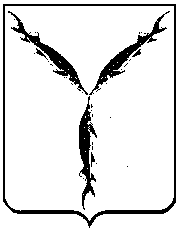 